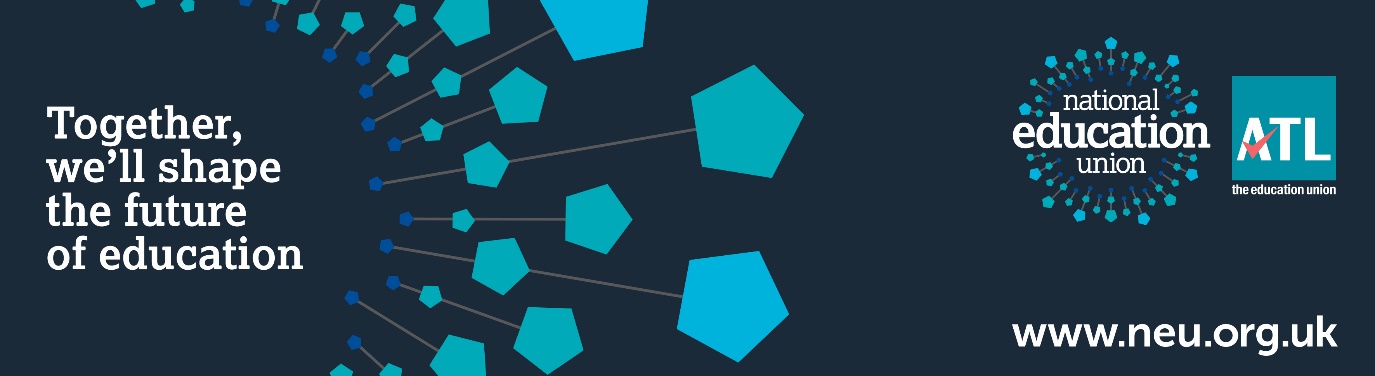 DearNEU trainee member,

National Education Union's New Professionals Network is convening a free, one-day conference for trainee and newly-qualified teachers in the North West.

The Essential Classroom
Saturday 17th November   09:30-16:00 (registration and refreshments from 09:00)
Liverpool Hope University, Taggart Avenue, Liverpool L16 9JD (Map)

The aim is to provide sessions on subjects that will help you at this point in your career and to aid you in meeting the Teachers' Standards

The day will consist of CPD sessions, discussions and networking on the topic of The Essential Classroom - the key skills you will need to create a positive environment for learning, identify barriers and allow everyone to engage and participate fully.

The two main plenary topics for the conference are as follows:

Engaging Young People in Great Learning: a reverie in warm pedagogy - withHywel Roberts
In this session, teacher and writer Hywel Roberts will share his research into cold and warm pedagogy, the pedagogy of poverty, and ideas around imaginative planning and creative delivery. There will be some deep thinking and humorous insights based on real classroom experiences.

May provide evidence towards Teachers' Standards: 1a, 1b, 2b, 2c, 2d, 3c, 4a, 4b, 5a, 5b, 7c, 7d

Broken Windows: Classroom Behaviour Leadership- with Tim Milner
‘Broken Windows’ is an in-depth and stimulating look at how and why students behave negatively in the classroom and what we, as educators, can do to improve their behaviour. From the perspective of a classroom teacher, ‘Broken Windows’ guides educators wanting to make real change in their classrooms by encouraging them to lead rather than manage their students. We will look at at building effective relationships and discuss how simple changes can make a huge difference to working life in the classroom.

May provide evidence towards Teachers’ Standards: 1a, 1b, 1c, 2d, 2e, 4a, 5a, 5b, 6d, 7a, 7b, 7c, 7d 

We will also have a variety of organisations joining us with stalls, which you can visit at the break times. Hays will be on hand to give advice on jobs and recruitment, and NEU Officers are available to give advice on any issues you maybe facing in your workplace. A full agenda will be available shortly.

There will also be an opportunity to network with trainee and newly-qualified teachers from across the North West, and to learn more about our New Professionals Network, the group of trainees and NQs who are active within the National Education Union.

The event is free to NEU members and refreshments and lunch will be provided. 
Attendees will also be provided with a certificate of attendance after the event, which they can use to evidence learning in their portfolios.

Applications are now open for this event! Please click this link to apply. Once you have applied, a member of the NEU team will phone you in the next 10 days to register you and to confirm your place.

Follow us on Twitter - you can follow updates building up to the Conference using the hashtag #NEUNewProfessionals and #EssentialClassroom

To view NEU's other CPD taking place this term in the North West, please visit ourRegional Learning Pages.

We look forward to seeing you there.

Best wishes, 

North West NEU (ATL Section) Contact Details
North West NEU (ATL Section)
northwest@atl.neu.org.uk
@NEUNorthWest #NEUNewProfessionals #EssentialClassroom 